О проведении общегородского мероприятия, посвященного Дню города в 2019 году	Во исполнение распоряжения администрации города Канска от 10.10.2018 г. № 547 «Об утверждении перечня культурно-массовых мероприятий, проводимых в 2019 году в рамках исполнения муниципального задания ГДК г. Канска», на основании распоряжения администрации г. Канска от 19.07.2019 № 387 «Об утверждении состава рабочей группы по подготовке и организации общегородского мероприятия «День города» в 2019 году», пункта 13 календарного плана культурно-массовых мероприятий на 2019 год, утвержденного приказом Отдела культуры администрации г. Канска от 09.01.2019 № 01-ОД «Об утверждении календарного плана культурно-массовых мероприятий на 2019 год», руководствуясь статьями 30, 35 Устава города Канска, ПОСТАНОВЛЯЮ: Отделу культуры администрации г. Канска (И.В. Леонтьева), ГДК г. Канска (Е.А. Лычковская), Отделу физической культуры, спорта и молодежной политики администрации г. Канска (Ю.А. Серезитинов), Управлению образования администрации города Канска (Т.Ю. Шопенкова) организовать и провести праздничные мероприятия, посвященные Дню города, 7 сентября 2019 года на площади им. Н.И. Коростелева с 12:00 до 23:00 часов. Утвердить программу мероприятий, посвященных Дню города Канска (Приложение № 1). Утвердить план организационных мероприятий (Приложение № 2). Утвердить схему расположения локаций на площади им. Н.И. Коростелева (Приложение № 3). Утвердить схему расположения локаций в Центральном сквере (Приложение № 4).Утвердить схему расположения локаций возле ГДК г. Канска (Приложение № 5).Начальнику Отдела культуры администрации г. Канска (И.В. Леонтьева) уведомить:- МО МВД России «Канский» (Н.В. Банин) о проведении мероприятий и рекомендовать организовать охрану общественного порядка и общественной безопасности в местах проведения мероприятий;- Отдел г. Канска управления ФСБ России по Красноярскому краю (И.Н. Тимков) о проведении мероприятий;- КГБУЗ «Канская межрайонная больница» (А.В. Кудрявцев) о проведении мероприятий;- ФГКУ «10 отряд ФПС по Красноярскому краю» (А.В. Кравцов) о проведении мероприятий, рекомендовать определить дополнительные мероприятия по реагированию на возможные пожары и ЧС на объектах (территориях), на которых проводятся мероприятия.МУП «Канский Электросетьсбыт» (М.Ю. Лифанский) предложить обеспечить подключение и бесперебойную подачу электроэнергии во время проведения мероприятий.Предложить директорам учебных заведений: КГА ПОУ «Канский педагогический колледж» (А.Л. Андреев), КГБ ПОУ Канский технологический колледж (Т.В. Берлинец), КГБ ПОУ «Канский политехнический колледж» (Г.А. Гаврилова),КГБ ПОУ «Канский медицинский техникум» (М.Р. Елизарьева), КГБ ПОУ «Канский библиотечный колледж» (И.В. Колесникова), КГБ ПОУ «Канский техникум отраслевых технологий и сельского хозяйства» (В.Н. Мавлютова) принять участие в праздничном мероприятии и организовать презентационные площадки своих учебных заведений. Отделу экономического развития и муниципального заказа администрации г. Канска (С.В. Юшина) организовать работу торговых точек в местах проведения мероприятий, провести работу с предпринимателями, направленную на запрет торговли спиртными напитками.Финансовому управлению администрации г. Канска (Н.А. Тихомирова) обеспечить своевременное финансирование мероприятия в соответствии со сметой расходов на его проведение.Ведущему специалисту Отдела культуры администрации г. Канска (Н.А. Велищенко) разместить данное постановление на официальном сайте муниципального образования город Канск в сети Интернет, в газете «Канский вестник».Контроль за исполнением настоящего постановления в пределах своей компетенции возложить на первого заместителя главы города по вопросам жизнеобеспечения (П.Н. Иванец), заместителя главы города по экономике и финансам (Н.В. Кадач), заместителя главы города по социальным вопросам (Ю.А. Ломова).Постановление вступает в силу со дня подписания.Глава города Канска                                                                         А.М. БересневПрограмма мероприятий, посвященных Дню города Канска 7 сентября 2019 годаЗаместитель главы города по социальной политике	                                                                        Ю.А. ЛомоваПлан организационных мероприятий по подготовке и проведениюпраздничных мероприятий, посвященных Дню города7 сентября 2019 годаЗаместитель главы городапо социальной политике 							   Ю.А. ЛомоваСхема расположения локаций на площади им. Н.И. Коростелева 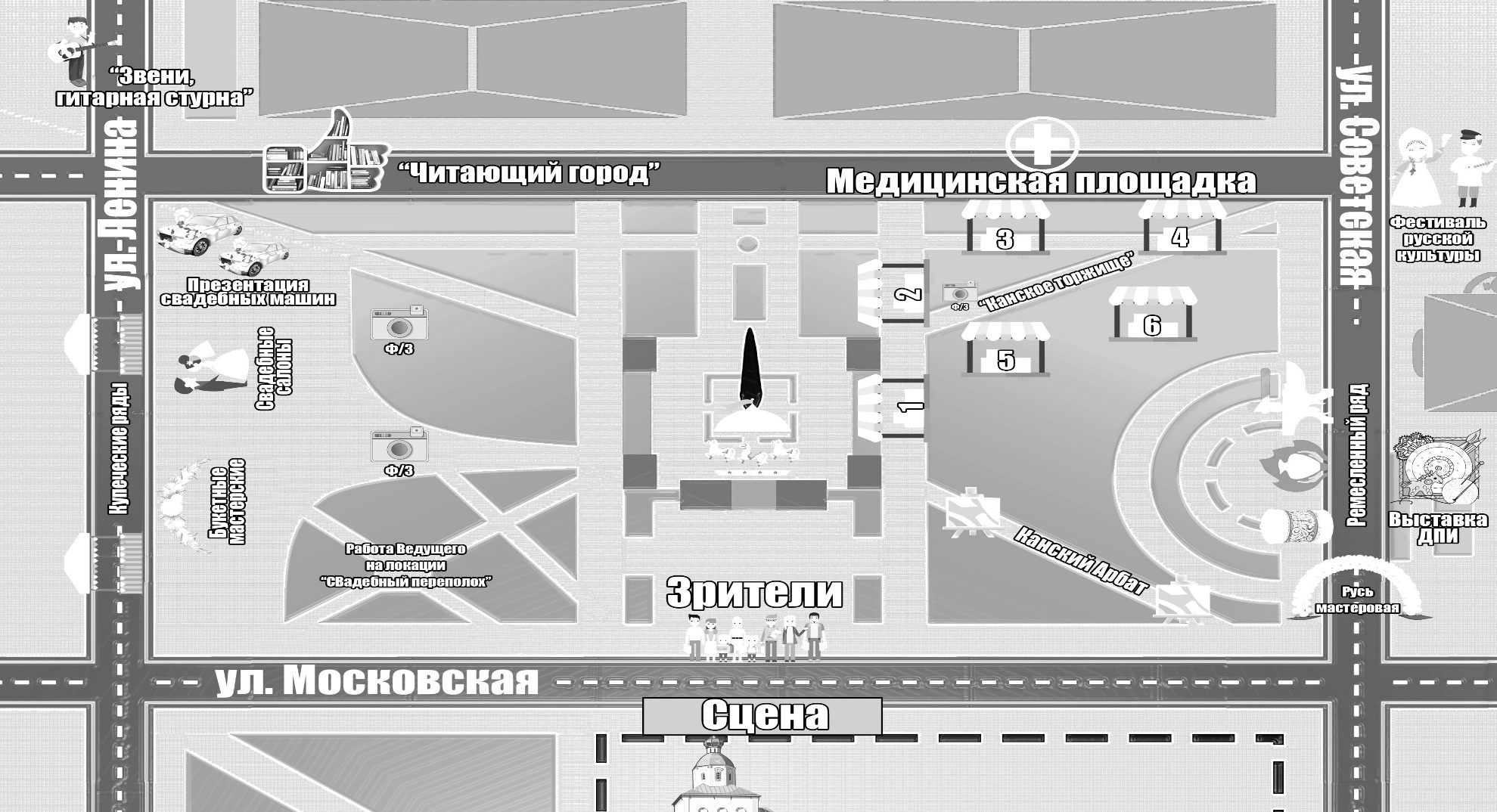 Заместитель главы города по социальной политике                                                                                 Ю.А. Ломова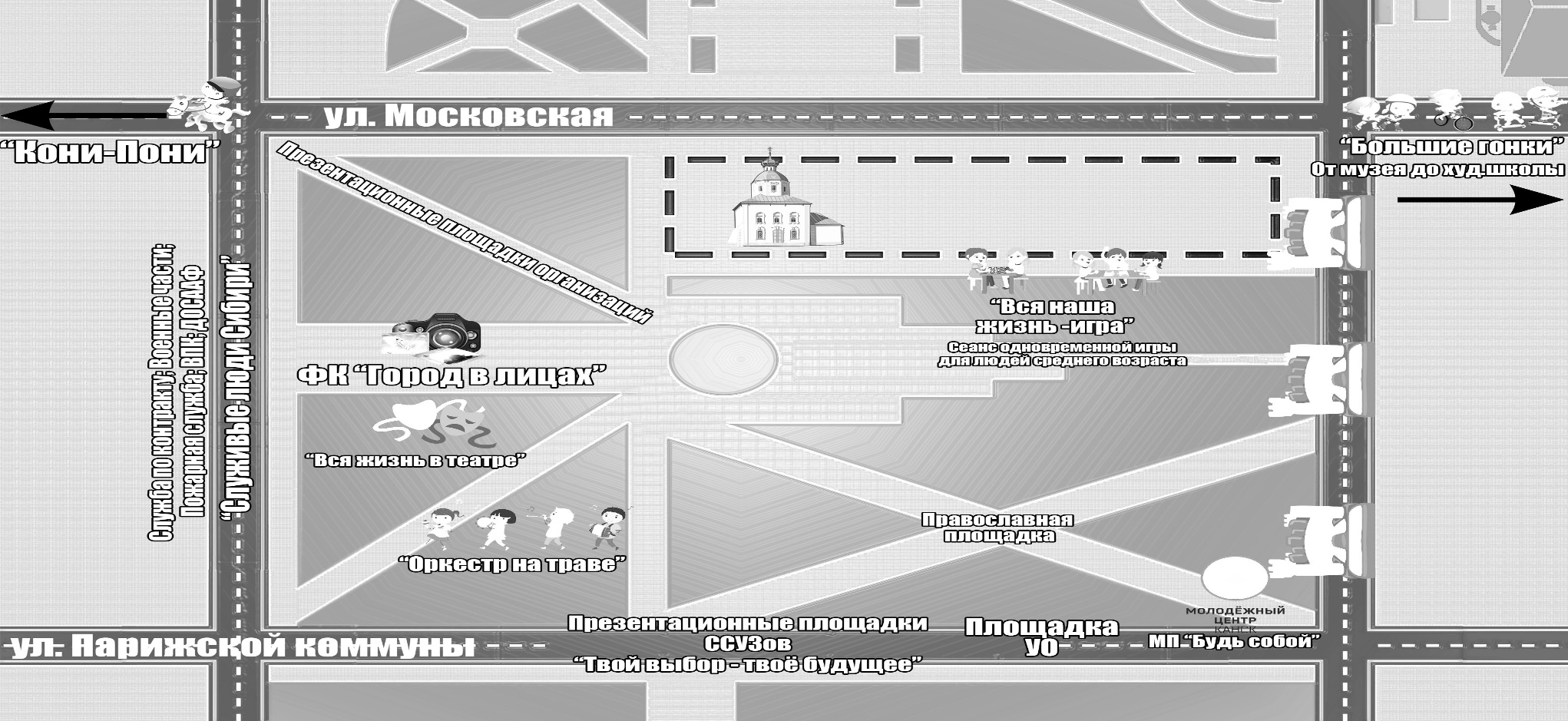 Заместитель главы города по социальной политике                                                                                               Ю.А. ЛомоваСхема расположения площадок возле ГДК г. Канска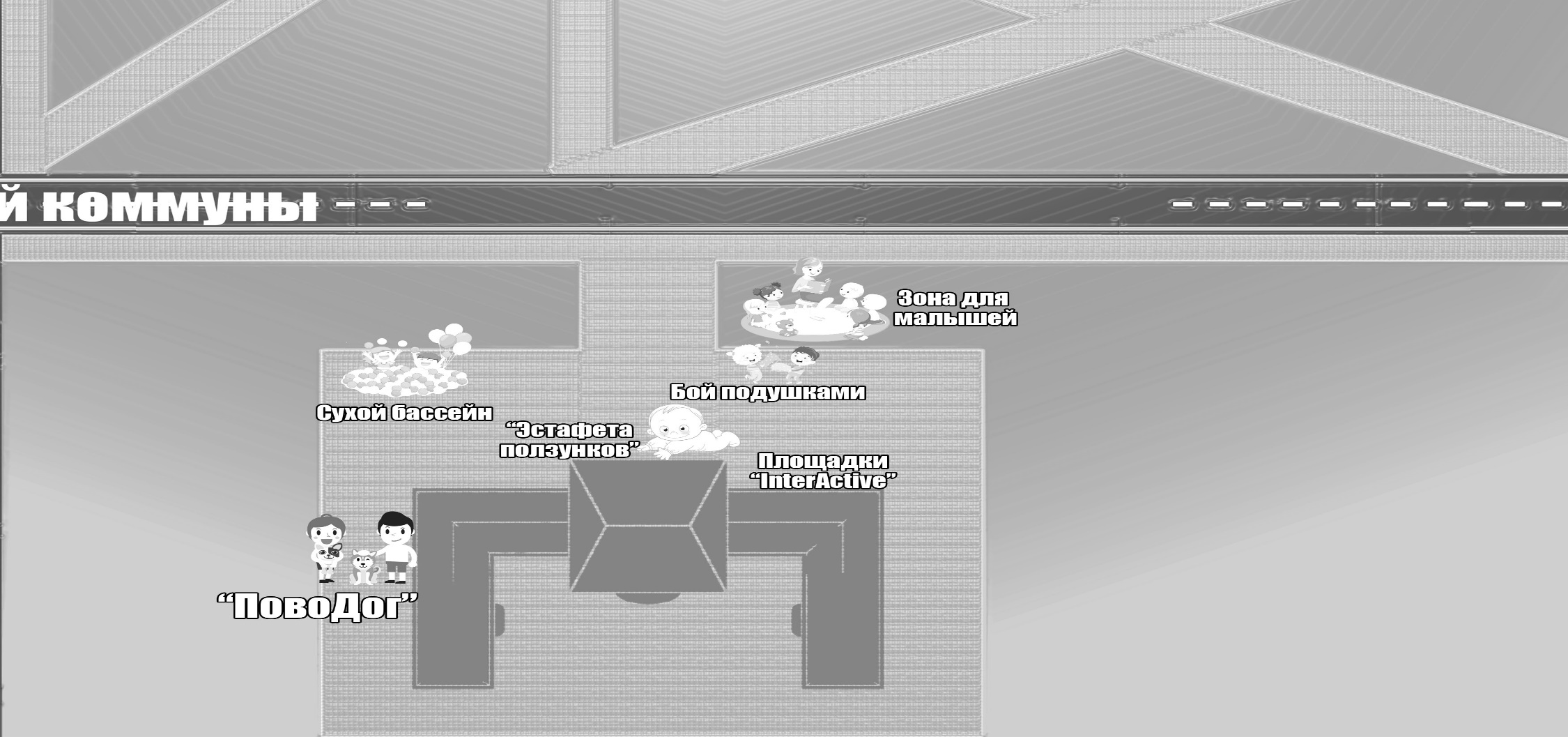 Заместитель главы города по социальной политике                                                                                              Ю.А. Ломова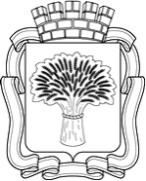 Российская ФедерацияАдминистрация города Канска
Красноярского краяПОСТАНОВЛЕНИЕРоссийская ФедерацияАдминистрация города Канска
Красноярского краяПОСТАНОВЛЕНИЕРоссийская ФедерацияАдминистрация города Канска
Красноярского краяПОСТАНОВЛЕНИЕРоссийская ФедерацияАдминистрация города Канска
Красноярского краяПОСТАНОВЛЕНИЕ07.08.2019 г.№751Приложение № 1 к Постановлению администрации г. Канска от 07.08.2019 № 751№ п/пВремя проведенияНаименование мероприятияМесто проведенияМесто проведенияМесто проведенияОтветственны1Главная сцена на площади им. Н.И. КоростелеваГлавная сцена на площади им. Н.И. КоростелеваГлавная сцена на площади им. Н.И. КоростелеваГлавная сцена на площади им. Н.И. КоростелеваГлавная сцена на площади им. Н.И. КоростелеваГлавная сцена на площади им. Н.И. Коростелева1.112:00-12:15Праздничный пролог «Город- это Я!История, Традиции, Семья!»Праздничный пролог «Город- это Я!История, Традиции, Семья!»Праздничный пролог «Город- это Я!История, Традиции, Семья!»Праздничный пролог «Город- это Я!История, Традиции, Семья!»ГДК г. Канска(Е.А. Лычковская)1.212:15-12:30Официальная частьОфициальная частьОфициальная частьОфициальная частьАдминистрацияг. Канска(Ю.А. Ломова,С.В. Обверткина),ГДК г. Канска(Е.А. Лычковская)1.312:30-13:30Праздничный концерт солистов Красноярского государственного театра оперы и балета Праздничный концерт солистов Красноярского государственного театра оперы и балета Праздничный концерт солистов Красноярского государственного театра оперы и балета Праздничный концерт солистов Красноярского государственного театра оперы и балета Отдел культуры (И.В. Леонтьева),ГДК г. Канска(Е.А. Лычковская)1.413:30-15:00Праздничный концерт творческих коллективов ГДК г. Канска и Дома детского творчестваПраздничный концерт творческих коллективов ГДК г. Канска и Дома детского творчестваПраздничный концерт творческих коллективов ГДК г. Канска и Дома детского творчестваПраздничный концерт творческих коллективов ГДК г. Канска и Дома детского творчестваГДК г. Канска(Е.А. Лычковская), МБУ ДО ДДТ(Н.Г. Назарова)1.515:00-16:00Выступление кавер-группы г. КрасноярскВыступление кавер-группы г. КрасноярскВыступление кавер-группы г. КрасноярскВыступление кавер-группы г. КрасноярскОтдел культуры (И.В. Леонтьева),ГДК г. Канска(Е.А. Лычковская)1.619:0023:00Выступление солистов Красноярской филармонии Выступление солистов Красноярской филармонии Выступление солистов Красноярской филармонии Выступление солистов Красноярской филармонии Отдел культуры (И.В. Леонтьева),ГДК г. Канска(Е.А. Лычковская)1.619:0023:00Выступление кавер – группы г. КрасноярскВыступление кавер – группы г. КрасноярскВыступление кавер – группы г. КрасноярскВыступление кавер – группы г. КрасноярскОтдел культуры (И.В. Леонтьева),ГДК г. Канска(Е.А. Лычковская)1.619:0023:00Дискотека с участием ди-джея г. КрасноярскДискотека с участием ди-джея г. КрасноярскДискотека с участием ди-джея г. КрасноярскДискотека с участием ди-джея г. КрасноярскОтдел культуры (И.В. Леонтьева),ГДК г. Канска(Е.А. Лычковская)Площадь имени Н.И. КоростелеваПлощадь имени Н.И. КоростелеваПлощадь имени Н.И. КоростелеваПлощадь имени Н.И. КоростелеваПлощадь имени Н.И. КоростелеваПлощадь имени Н.И. КоростелеваПлощадь имени Н.И. Коростелева2II Межнациональный фестиваль «Венок дружбы»: день русской культуры (Приложение № 3)II Межнациональный фестиваль «Венок дружбы»: день русской культуры (Приложение № 3)II Межнациональный фестиваль «Венок дружбы»: день русской культуры (Приложение № 3)II Межнациональный фестиваль «Венок дружбы»: день русской культуры (Приложение № 3)II Межнациональный фестиваль «Венок дружбы»: день русской культуры (Приложение № 3)II Межнациональный фестиваль «Венок дружбы»: день русской культуры (Приложение № 3)2.112:00-16:00- «Ремесленная слобода»(мастер-классы по ремеслам)-кузнечные ряды-гончарная мастерская-художественная ковка-резьба по дереву-изделия из бересты-изделия из лозы- «Ремесленная слобода»(мастер-классы по ремеслам)-кузнечные ряды-гончарная мастерская-художественная ковка-резьба по дереву-изделия из бересты-изделия из лозы- «Ремесленная слобода»(мастер-классы по ремеслам)-кузнечные ряды-гончарная мастерская-художественная ковка-резьба по дереву-изделия из бересты-изделия из лозы- «Ремесленная слобода»(мастер-классы по ремеслам)-кузнечные ряды-гончарная мастерская-художественная ковка-резьба по дереву-изделия из бересты-изделия из лозыОтдел культуры (И.В. Леонтьева, О.Н. Дементьева),МБУК ККМ(Л.В. Малюченко),МБУ ДО ДХШ(М. Г. Комарь)2.112:00-16:00-Подворья Восточной группы районов(фестиваль русской культуры)-Подворья Восточной группы районов(фестиваль русской культуры)-Подворья Восточной группы районов(фестиваль русской культуры)-Подворья Восточной группы районов(фестиваль русской культуры)Отдел культуры (И.В. Леонтьева, О.Н. Дементьева)2.112:00-16:00Площадка городского конкурса «уДачный урожай» Площадка городского конкурса «уДачный урожай» Площадка городского конкурса «уДачный урожай» Площадка городского конкурса «уДачный урожай» КЦСОН г. Канска(Т.Д. Танчук), ЦБС г. Канска(Е.В. Сурначева)2.112:00-16:00-«Канское торжище»-«Хлебный дворик» (хлебовыпечка, кондитерские изделия от Канских производителей)- «медовый спас» - «ореховый спас»- «яблочный спас»--акция «383 пирога»-«Канское торжище»-«Хлебный дворик» (хлебовыпечка, кондитерские изделия от Канских производителей)- «медовый спас» - «ореховый спас»- «яблочный спас»--акция «383 пирога»-«Канское торжище»-«Хлебный дворик» (хлебовыпечка, кондитерские изделия от Канских производителей)- «медовый спас» - «ореховый спас»- «яблочный спас»--акция «383 пирога»-«Канское торжище»-«Хлебный дворик» (хлебовыпечка, кондитерские изделия от Канских производителей)- «медовый спас» - «ореховый спас»- «яблочный спас»--акция «383 пирога»Отдел культуры (И.В. Леонтьева),Отдел экономического развития и муниципального заказа(С.В. Юшина)2.212:00-16:00Концертная площадка«Осенины»-выступления фолк-театра «Ладов день» г. Красноярск-выступление фольклорного ансамбля «Красна Русь» г. Бородино-выступление гармонистов из с. Чечеул Канского района Концертная площадка«Осенины»-выступления фолк-театра «Ладов день» г. Красноярск-выступление фольклорного ансамбля «Красна Русь» г. Бородино-выступление гармонистов из с. Чечеул Канского района Концертная площадка«Осенины»-выступления фолк-театра «Ладов день» г. Красноярск-выступление фольклорного ансамбля «Красна Русь» г. Бородино-выступление гармонистов из с. Чечеул Канского района Концертная площадка«Осенины»-выступления фолк-театра «Ладов день» г. Красноярск-выступление фольклорного ансамбля «Красна Русь» г. Бородино-выступление гармонистов из с. Чечеул Канского района Отдел культуры (И.В. Леонтьева)2.311:00-16:00Выставка «Истоки ремесла» Выставка «Истоки ремесла» Выставка «Истоки ремесла» Выставка «Истоки ремесла» МБУК ККМ(Л.В. Малюченко)2.411:00-16:00Выставка-продажа мастеров декоративно – прикладного творчестваВыставка-продажа мастеров декоративно – прикладного творчестваВыставка-продажа мастеров декоративно – прикладного творчестваВыставка-продажа мастеров декоративно – прикладного творчестваМБУК ККМ(Л.В. Малюченко)2.512:0016:00«Канский Арбат» -выставка работ канских художников, учеников художественной школы- плэнер учащихся художественной школы«Канский Арбат» -выставка работ канских художников, учеников художественной школы- плэнер учащихся художественной школы«Канский Арбат» -выставка работ канских художников, учеников художественной школы- плэнер учащихся художественной школы«Канский Арбат» -выставка работ канских художников, учеников художественной школы- плэнер учащихся художественной школыМБУК ККМ(Л.В. Малюченко),МБУ ДО ДХШ(М. Г. Комарь)3Презентационная интерактивная площадка «Свадебный переполох» (Приложение № 3)Презентационная интерактивная площадка «Свадебный переполох» (Приложение № 3)Презентационная интерактивная площадка «Свадебный переполох» (Приложение № 3)Презентационная интерактивная площадка «Свадебный переполох» (Приложение № 3)Презентационная интерактивная площадка «Свадебный переполох» (Приложение № 3)Презентационная интерактивная площадка «Свадебный переполох» (Приложение № 3)3.112:00-16:00Концертная площадка (конкурсные выступления ведущих города)Концертная площадка (конкурсные выступления ведущих города)Концертная площадка (конкурсные выступления ведущих города)Концертная площадка (конкурсные выступления ведущих города)ГДК г. Канска(Е.А. Лычковская)3.212:00-16:00Презентационные площадки свадебной индустрии городаПрезентационные площадки свадебной индустрии городаПрезентационные площадки свадебной индустрии городаПрезентационные площадки свадебной индустрии городаОтдел культуры (И.В. Леонтьева),Отдел экономического развития и муниципального заказа(С.В. Юшина)4Интерактивная игровая площадка: «Читающий город» (Приложение № 3)Интерактивная игровая площадка: «Читающий город» (Приложение № 3)Интерактивная игровая площадка: «Читающий город» (Приложение № 3)Интерактивная игровая площадка: «Читающий город» (Приложение № 3)Интерактивная игровая площадка: «Читающий город» (Приложение № 3)Интерактивная игровая площадка: «Читающий город» (Приложение № 3)4.112:0016:00Дом детской книги (детская интерактивная площадка)Дом детской книги (детская интерактивная площадка)Дом детской книги (детская интерактивная площадка)Дом детской книги (детская интерактивная площадка)ЦБС г. Канска(Е.В. Сурначева)4.212:0016:00Дом писателей и музыкантов (поэтический фестиваль, фестиваль бардовской песни «Звени гитарная струна», «Минута славы»)Дом писателей и музыкантов (поэтический фестиваль, фестиваль бардовской песни «Звени гитарная струна», «Минута славы»)Дом писателей и музыкантов (поэтический фестиваль, фестиваль бардовской песни «Звени гитарная струна», «Минута славы»)Дом писателей и музыкантов (поэтический фестиваль, фестиваль бардовской песни «Звени гитарная струна», «Минута славы»)ЦБС г. Канска(Е.В. Сурначева),ДК «Строитель»(Л.Н. Шапина)4.312:0016:00Умный арт-Дом (мастер-классы, напольные игры, пазлы и настольные игры) Умный арт-Дом (мастер-классы, напольные игры, пазлы и настольные игры) Умный арт-Дом (мастер-классы, напольные игры, пазлы и настольные игры) Умный арт-Дом (мастер-классы, напольные игры, пазлы и настольные игры) ЦБС г. Канска(Е.В. Сурначева)4.412:0016:00Улица читателей (фотовыставка «Город как книгу можно читать»)Улица читателей (фотовыставка «Город как книгу можно читать»)Улица читателей (фотовыставка «Город как книгу можно читать»)Улица читателей (фотовыставка «Город как книгу можно читать»)ЦБС г. Канска(Е.В. Сурначева)4.512:0016:00Двор веселых затей (в рамках проекта «Выходи играть во двор»)Двор веселых затей (в рамках проекта «Выходи играть во двор»)Двор веселых затей (в рамках проекта «Выходи играть во двор»)Двор веселых затей (в рамках проекта «Выходи играть во двор»)ЦБС г. Канска(Е.В. Сурначева)4.612:0016:00Переулок щедрости (акция буккроссинг)Переулок щедрости (акция буккроссинг)Переулок щедрости (акция буккроссинг)Переулок щедрости (акция буккроссинг)ЦБС г. Канска(Е.В. Сурначева)4.712:0016:00Фотозона «Книжная беседка»Фотозона «Книжная беседка»Фотозона «Книжная беседка»Фотозона «Книжная беседка»ЦБС г. Канска(Е.В. Сурначева)5Медицинская площадка «Здоровый город» (Приложение №3)Медицинская площадка «Здоровый город» (Приложение №3)Медицинская площадка «Здоровый город» (Приложение №3)Медицинская площадка «Здоровый город» (Приложение №3)Медицинская площадка «Здоровый город» (Приложение №3)Медицинская площадка «Здоровый город» (Приложение №3)5.112:0016:00Работа передвижного центра здоровья (экспресс-анализы, измерение артериального давления, передвижной флюорограф)Работа передвижного центра здоровья (экспресс-анализы, измерение артериального давления, передвижной флюорограф)Работа передвижного центра здоровья (экспресс-анализы, измерение артериального давления, передвижной флюорограф)Работа передвижного центра здоровья (экспресс-анализы, измерение артериального давления, передвижной флюорограф)Отдел культуры(И.В. Леонтьева),КГБУЗ «Канская межрайонная больница» (А.В. Кудрявцев)6Локация на территории ГДК г. Канска «Город детских улыбок» (Приложение № 5)Локация на территории ГДК г. Канска «Город детских улыбок» (Приложение № 5)Локация на территории ГДК г. Канска «Город детских улыбок» (Приложение № 5)Локация на территории ГДК г. Канска «Город детских улыбок» (Приложение № 5)Локация на территории ГДК г. Канска «Город детских улыбок» (Приложение № 5)Локация на территории ГДК г. Канска «Город детских улыбок» (Приложение № 5)6.112:00-16:00Интерактивные зоны от компании «INTERACTIVE»Интерактивные зоны от компании «INTERACTIVE»Интерактивные зоны от компании «INTERACTIVE»Интерактивные зоны от компании «INTERACTIVE»ГДК г. Канска(Е.А. Лычковская)6.212:00-16:00Презентационная интерактивная площадка «ПовоДог» (выставка собак, показательные выступления служебных собак)Презентационная интерактивная площадка «ПовоДог» (выставка собак, показательные выступления служебных собак)Презентационная интерактивная площадка «ПовоДог» (выставка собак, показательные выступления служебных собак)Презентационная интерактивная площадка «ПовоДог» (выставка собак, показательные выступления служебных собак)ГДК г. Канска(Е.А. Лычковская),Клуб собаководов «Страж»6.312:00-16:00«В поисках радости» (квест с Бабой Ягой)«В поисках радости» (квест с Бабой Ягой)«В поисках радости» (квест с Бабой Ягой)«В поисках радости» (квест с Бабой Ягой)ДК «Строитель»(Л.Н. Шапина)6.412:00-16:00«Улица Робин Гуда» (спортивные состязания, гигантский дартс, напольные шахматы, морской бой)«Улица Робин Гуда» (спортивные состязания, гигантский дартс, напольные шахматы, морской бой)«Улица Робин Гуда» (спортивные состязания, гигантский дартс, напольные шахматы, морской бой)«Улица Робин Гуда» (спортивные состязания, гигантский дартс, напольные шахматы, морской бой)ДК «Строитель»(Л.Н. Шапина)6.512:00-16:00«Шатер принцессы Жасмин» (малышковая зона)«Шатер принцессы Жасмин» (малышковая зона)«Шатер принцессы Жасмин» (малышковая зона)«Шатер принцессы Жасмин» (малышковая зона)ДК «Строитель»(Л.Н. Шапина)6.6«Проспект им. Громозеки» (сражение космических тарелок)«Проспект им. Громозеки» (сражение космических тарелок)«Проспект им. Громозеки» (сражение космических тарелок)«Проспект им. Громозеки» (сражение космических тарелок)ДК «Строитель»(Л.Н. Шапина)6.7«Музыкальный переулок» (детское караоке)«Музыкальный переулок» (детское караоке)«Музыкальный переулок» (детское караоке)«Музыкальный переулок» (детское караоке)ДК «Строитель»(Л.Н. Шапина)6.8«Улица цветных мелков»(фестиваль рисунков на асфальте)«Улица цветных мелков»(фестиваль рисунков на асфальте)«Улица цветных мелков»(фестиваль рисунков на асфальте)«Улица цветных мелков»(фестиваль рисунков на асфальте)ДК «Строитель»(Л.Н. Шапина)7Локации в Центральном сквере (Приложение № 4)Локации в Центральном сквере (Приложение № 4)Локации в Центральном сквере (Приложение № 4)Локации в Центральном сквере (Приложение № 4)Локации в Центральном сквере (Приложение № 4)Локации в Центральном сквере (Приложение № 4)7.112:00-16:00Концерт преподавателей МБУДО «ДШИ № 1» г. Канска, МБУДО ДМШ № 2Концерт преподавателей МБУДО «ДШИ № 1» г. Канска, МБУДО ДМШ № 2Концерт преподавателей МБУДО «ДШИ № 1» г. Канска, МБУДО ДМШ № 2Концерт преподавателей МБУДО «ДШИ № 1» г. Канска, МБУДО ДМШ № 2МБУ ДО «ДШИ №1» г. Канска(Г.И. Миронова),МБУ ДО ДМШ №2(Л.В. Рулькевич)7.112:00-16:00Выступление коллектива «Верую»Выступление коллектива «Верую»Выступление коллектива «Верую»Выступление коллектива «Верую»МБУ ДО «ДШИ №1» г. Канска(Г.И. Миронова),МБУ ДО ДМШ №2(Л.В. Рулькевич)7.112:00-16:00Свободный микрофонСвободный микрофонСвободный микрофонСвободный микрофонМБУ ДО «ДШИ №1» г. Канска(Г.И. Миронова),МБУ ДО ДМШ №2(Л.В. Рулькевич)7.213:00-14:00«Оркестр на траве» (музыкальная зона отдыха)«Оркестр на траве» (музыкальная зона отдыха)«Оркестр на траве» (музыкальная зона отдыха)«Оркестр на траве» (музыкальная зона отдыха)ГДК г. Канска(Е.А. Лычковская)7.314:00-15:00«Вся жизнь в театре» (мастер-класс по актерскому мастерству, искусство грима)«Вся жизнь в театре» (мастер-класс по актерскому мастерству, искусство грима)«Вся жизнь в театре» (мастер-класс по актерскому мастерству, искусство грима)«Вся жизнь в театре» (мастер-класс по актерскому мастерству, искусство грима)Отдел культуры(И.В. Леонтьева),Канский драматический театр(А.В. Востриков)7.412:00-16:00Фотоакция «Город в лицах» (фотовыставка как любителей, так и профессиональных фотографов)Фотоакция «Город в лицах» (фотовыставка как любителей, так и профессиональных фотографов)Фотоакция «Город в лицах» (фотовыставка как любителей, так и профессиональных фотографов)Фотоакция «Город в лицах» (фотовыставка как любителей, так и профессиональных фотографов)ЦБС г. Канска(Е.В. Сурначева)7.512:00-16:00«Сеанс одновременной игры» (игра в шашки, шахматы, домино)«Сеанс одновременной игры» (игра в шашки, шахматы, домино)«Сеанс одновременной игры» (игра в шашки, шахматы, домино)«Сеанс одновременной игры» (игра в шашки, шахматы, домино)Отдел ФКСиМП(Ю.А. Серезитинов)7.612:00-16:00Презентационные площадки организаций города (банков, салонов сотовой связи)Презентационные площадки организаций города (банков, салонов сотовой связи)Презентационные площадки организаций города (банков, салонов сотовой связи)Презентационные площадки организаций города (банков, салонов сотовой связи)Отдел культуры (И.В. Леонтьева)8Информационно-интерактивная площадка по улице Ленина (напротив Гадаловских рядов) «Служивые люди Сибири» (Приложение № 4)Информационно-интерактивная площадка по улице Ленина (напротив Гадаловских рядов) «Служивые люди Сибири» (Приложение № 4)Информационно-интерактивная площадка по улице Ленина (напротив Гадаловских рядов) «Служивые люди Сибири» (Приложение № 4)Информационно-интерактивная площадка по улице Ленина (напротив Гадаловских рядов) «Служивые люди Сибири» (Приложение № 4)Информационно-интерактивная площадка по улице Ленина (напротив Гадаловских рядов) «Служивые люди Сибири» (Приложение № 4)Информационно-интерактивная площадка по улице Ленина (напротив Гадаловских рядов) «Служивые люди Сибири» (Приложение № 4)8.1.12:00-16:00Информационно-пропагандистская акция «Военная служба по контракту в Вооруженных силах РФ – Твой выбор»Информационно-пропагандистская акция «Военная служба по контракту в Вооруженных силах РФ – Твой выбор»Информационно-пропагандистская акция «Военная служба по контракту в Вооруженных силах РФ – Твой выбор»Информационно-пропагандистская акция «Военная служба по контракту в Вооруженных силах РФ – Твой выбор»Отдел культуры(И.В. Леонтьева),Пункт отбора на военную службу по контракту(1 разряда)г. Красноярск(А.Н. Рогозин)8.212:00-16:00Интерактивная площадка ФГКУ «10 отряд ФПС по Красноярскому краю»Интерактивная площадка ФГКУ «10 отряд ФПС по Красноярскому краю»Интерактивная площадка ФГКУ «10 отряд ФПС по Красноярскому краю»Интерактивная площадка ФГКУ «10 отряд ФПС по Красноярскому краю»Отдел культуры(И.В. Леонтьева),ФГКУ «10 отряд ФПС по Красноярскому краю»(А.В. Кравцов)8.312:00-16:00Презентационные площадки патриотических клубов, «Юнармии»Презентационные площадки патриотических клубов, «Юнармии»Презентационные площадки патриотических клубов, «Юнармии»Презентационные площадки патриотических клубов, «Юнармии»Управление образования администрации г. Канска (Т.Ю. Шопенкова)МБУ ММЦ г. Канска(М.Ю.Нашивочников)8.412:00-16:00Выставка военной техникиВыставка военной техникиВыставка военной техникиВыставка военной техникиОтдел культуры(И.В. Леонтьева),ДОСААФ г. Канска(И.Е. Галкина)АНО «Федерация тактического пейнтбола Красноярского края»(О.В. Лейконцев)8.512:0016:00Военизированные площадки войсковых частей (сборка разборка автоматов)Военизированные площадки войсковых частей (сборка разборка автоматов)Военизированные площадки войсковых частей (сборка разборка автоматов)Военизированные площадки войсковых частей (сборка разборка автоматов)Отдел культуры(И.В. Леонтьева),в/ч 82873(Е.В. Аверьянов)в/ч 58661(Р.В. Крупский)9Локации на ул. Парижской Коммуны (от ул. Ленина до ул. Советская) (Приложение № 4)Локации на ул. Парижской Коммуны (от ул. Ленина до ул. Советская) (Приложение № 4)Локации на ул. Парижской Коммуны (от ул. Ленина до ул. Советская) (Приложение № 4)Локации на ул. Парижской Коммуны (от ул. Ленина до ул. Советская) (Приложение № 4)Локации на ул. Парижской Коммуны (от ул. Ленина до ул. Советская) (Приложение № 4)Локации на ул. Парижской Коммуны (от ул. Ленина до ул. Советская) (Приложение № 4)9.112:0016:00Презентационные площадки ССУЗОВ г. Канска «Твой выбор-твое будущее»Презентационные площадки ССУЗОВ г. Канска «Твой выбор-твое будущее»Отдел культуры(И.В. Леонтьева),ССУЗЫ городаОтдел культуры(И.В. Леонтьева),ССУЗЫ городаОтдел культуры(И.В. Леонтьева),ССУЗЫ города9.212:0016:00Интерактивные площадки «Калейдоскоп детства»:-игровая галерея-техномания-студия креатива-мобильная приемная-образовательный порталИнтерактивные площадки «Калейдоскоп детства»:-игровая галерея-техномания-студия креатива-мобильная приемная-образовательный порталУправление образования администрации г. Канска(Т.Ю. Шопенкова)Управление образования администрации г. Канска(Т.Ю. Шопенкова)Управление образования администрации г. Канска(Т.Ю. Шопенкова)10Локации на ул. Московской «Спортивная улица» (от ул. Советская до ул. 30 лет ВЛКСМ) (Приложение №4)Локации на ул. Московской «Спортивная улица» (от ул. Советская до ул. 30 лет ВЛКСМ) (Приложение №4)Локации на ул. Московской «Спортивная улица» (от ул. Советская до ул. 30 лет ВЛКСМ) (Приложение №4)Локации на ул. Московской «Спортивная улица» (от ул. Советская до ул. 30 лет ВЛКСМ) (Приложение №4)Локации на ул. Московской «Спортивная улица» (от ул. Советская до ул. 30 лет ВЛКСМ) (Приложение №4)Локации на ул. Московской «Спортивная улица» (от ул. Советская до ул. 30 лет ВЛКСМ) (Приложение №4)10.112:0016:00Интерактивные спортивные площадки:-армрестлинг-гиревой спорт-площадка ГТО-напольный керлинг (2 дорожки)Интерактивные спортивные площадки:-армрестлинг-гиревой спорт-площадка ГТО-напольный керлинг (2 дорожки)Интерактивные спортивные площадки:-армрестлинг-гиревой спорт-площадка ГТО-напольный керлинг (2 дорожки)Отдел ФКСиМП(Ю.А. Серезитинов),МБУ «ФСУ «Текстильщик»(В.Ф. Сакс)Отдел ФКСиМП(Ю.А. Серезитинов),МБУ «ФСУ «Текстильщик»(В.Ф. Сакс)10.212:0016:00Презентационные площадки по спортивной акробатике, футболу.Флэшмоб.Презентационные площадки по спортивной акробатике, футболу.Флэшмоб.Презентационные площадки по спортивной акробатике, футболу.Флэшмоб.Отдел ФКСиМП(Ю.А. Серезитинов),МБУ «СШ им. М.Ф. Мочалова»(А.А. Андреев)Отдел ФКСиМП(Ю.А. Серезитинов),МБУ «СШ им. М.Ф. Мочалова»(А.А. Андреев)10.312:0016:00Презентационная площадка видов единоборств.«Веселые старты»Презентационная площадка видов единоборств.«Веселые старты»Презентационная площадка видов единоборств.«Веселые старты»Отдел ФКСиМП(Ю.А. Серезитинов),МБУ СШ Олимпиец»(А.Д. Тюлькова)Отдел ФКСиМП(Ю.А. Серезитинов),МБУ СШ Олимпиец»(А.Д. Тюлькова)10.412:0016:00Дартс по воздушным шарикам, спортивное ориентированиеДартс по воздушным шарикам, спортивное ориентированиеДартс по воздушным шарикам, спортивное ориентированиеОтдел ФКСиМП(Ю.А. Серезитинов),МБУ СШ им. В.И. Стольникова(Р.Н. Семенюк)Отдел ФКСиМП(Ю.А. Серезитинов),МБУ СШ им. В.И. Стольникова(Р.Н. Семенюк)10.512:0016:00Молодежное пространство «Будь собой» (спортивный экстрим, танцевальная площадка, аква-грим, детская игровая площадка, музыкальная площадка)Молодежное пространство «Будь собой» (спортивный экстрим, танцевальная площадка, аква-грим, детская игровая площадка, музыкальная площадка)Молодежное пространство «Будь собой» (спортивный экстрим, танцевальная площадка, аква-грим, детская игровая площадка, музыкальная площадка)Отдел ФКСиМП(Ю.А. Серезитинов),МБУ «ММЦ г. Канска»(М.Ю. Нашивочников)Отдел ФКСиМП(Ю.А. Серезитинов),МБУ «ММЦ г. Канска»(М.Ю. Нашивочников)11Музыкальная площадка «Dance Siberia» (возле ГДК г. Канска)Музыкальная площадка «Dance Siberia» (возле ГДК г. Канска)Музыкальная площадка «Dance Siberia» (возле ГДК г. Канска)Музыкальная площадка «Dance Siberia» (возле ГДК г. Канска)Музыкальная площадка «Dance Siberia» (возле ГДК г. Канска)Музыкальная площадка «Dance Siberia» (возле ГДК г. Канска)11.119:00-23:00Музыкальная площадка «Dance Siberia»Музыкальная площадка «Dance Siberia»Музыкальная площадка «Dance Siberia»Отдел ФКСиМП(Ю.А. Серезитинов),МБУ «ММЦ» г. Канска(М.Ю. Нашивочников),Депутат городского Совета депутатов(И.А. Филиппов)Отдел ФКСиМП(Ю.А. Серезитинов),МБУ «ММЦ» г. Канска(М.Ю. Нашивочников),Депутат городского Совета депутатов(И.А. Филиппов)12Аттракционы по ул. Советской (от перекрестка Советская-Московская до перекрестка Советская – П. Коммуны) (Приложение №4)Аттракционы по ул. Советской (от перекрестка Советская-Московская до перекрестка Советская – П. Коммуны) (Приложение №4)Аттракционы по ул. Советской (от перекрестка Советская-Московская до перекрестка Советская – П. Коммуны) (Приложение №4)Аттракционы по ул. Советской (от перекрестка Советская-Московская до перекрестка Советская – П. Коммуны) (Приложение №4)Аттракционы по ул. Советской (от перекрестка Советская-Московская до перекрестка Советская – П. Коммуны) (Приложение №4)Аттракционы по ул. Советской (от перекрестка Советская-Московская до перекрестка Советская – П. Коммуны) (Приложение №4)12.111:00-17:00Аттракционы (батуты, карусели)Аттракционы (батуты, карусели)Аттракционы (батуты, карусели)Аттракционы (батуты, карусели)КУМИ г. Канска(А.В. Букалов)13Работа торговых точек на всех праздничных площадках (Приложение № 3, № 4)Работа торговых точек на всех праздничных площадках (Приложение № 3, № 4)Работа торговых точек на всех праздничных площадках (Приложение № 3, № 4)Работа торговых точек на всех праздничных площадках (Приложение № 3, № 4)Работа торговых точек на всех праздничных площадках (Приложение № 3, № 4)Работа торговых точек на всех праздничных площадках (Приложение № 3, № 4)13.111:00-23:00Организация торговых точек общественного питанияОрганизация торговых точек общественного питанияОрганизация торговых точек общественного питанияОрганизация торговых точек общественного питанияАдминистрация г. Канска(Н.В. Кадач,(С.В. Юшина)13.212:0017:00Катание детей на пони, лошадях (от перекрестка ул. Ленина-Московская до перекрестка ул. Коростелева-Московская)Катание детей на пони, лошадях (от перекрестка ул. Ленина-Московская до перекрестка ул. Коростелева-Московская)Катание детей на пони, лошадях (от перекрестка ул. Ленина-Московская до перекрестка ул. Коростелева-Московская)Катание детей на пони, лошадях (от перекрестка ул. Ленина-Московская до перекрестка ул. Коростелева-Московская)КУМИ г. Канска(А.В. Букалов)Приложение № 2 к Постановлению администрации г. Канскаот 07.08.2019 № 751№ п/пНаименование мероприятийСрок исполненияИсполнители1Благоустройство территории и оформлениеБлагоустройство территории и оформлениеБлагоустройство территории и оформление1площадь им. Н.И. Коростелеваплощадь им. Н.И. Коростелеваплощадь им. Н.И. Коростелева1.1Оформление объектов торговли и общественного питания праздничной атрибутикойдо 07.09.Администрацияг. Канска(Н.В. Кадач),собственники зданий1.2Благоустройство территории по отдельному утвержденному плану-заданиюдо 06.09.Администрация г. Канска(П.Н. Иванец),МКУ «Служба заказчика»(Е.Ю. Вахин)1.3Очищение столбов электрического освещения, замена не горящих ламп, выравнивание столбовдо 07.09.включительноАдминистрацияг. Канска(П.Н. Иванец),МУП «Канский Электросетьсбыт» (М.Ю. Лифанский),Канский филиал АО «Красэко»(Ю.Г. Тимофеев)1.3Подключение электропитания в местах проведения мероприятия07.09.МУП «Канский Электросетьсбыт» (М.Ю. Лифанский)1.4Предоставление флажков для размещения на столбах электрического освещениядо 07.09.ГДК г. Канска(Е.А. Лычковская)1.5Размещение флажков на столбах электрического освещениядо 07.09.МУП «Канский Электросетьсбыт» (М.Ю. Лифанский)1.5Уборка флажков со столбов электрического освещения09.09.-10.09.МУП «Канский Электросетьсбыт» (М.Ю. Лифанский)1.6Установка биотуалетов(5 штук)до 09:0007.09.ГДК г. Канска(Е.А. Лычковская),МКУ «Служба заказчика»(Е.Ю. Вахин)1.6Установка контейнеров для мусора07.09.до 09:00МКУ «Служба заказчика»(Е.Ю. Вахин)1.7Уборка территории площади им. Н.И. Коростелева, Центрального сквера во время мероприятия (каждые 2 часа)07.09.с 12:00 до 23:00МКУ «Служба заказчика»(Е.Ю. Вахин)1.8Санитарная уборка биотуалетов07.09.с 16:00 до 19:00МКУ «Служба заказчика»(Е.Ю. Вахин)1.9Доставка, установка и вывоз скамеек07.09.Администрация г. Канска(П.Н. Иванец),МКУ «Служба заказчика»(Е.Ю. Вахин)1.10Установка сценического комплекса06.09.ГДК г. Канска(Е.А. Лычковская)1.10Установка светодиодного экрана06.09.ГДК г. Канска(Е.А. Лычковская)2Информационное обеспечение мероприятийИнформационное обеспечение мероприятийИнформационное обеспечение мероприятий2.1Изготовление информационного роликадо 20.08.ГДК г. Канска(Е.А. Лычковская)2.2Размещение программы праздничных мероприятий, посвященных Дню города на сайте администрации г. Канскадо 02.09.Отдел культуры (Н.А. Велищенко)2.3Размещение информационного роликана телевизионных каналах26.08.–07.09.Отдел культуры (Н.А. Велищенко)2.4Разработка дизайна баннеровдо 10.08ГДК г. Канска(Е.А. Лычковская)2.5Изготовление баннеров (3 шт.)до 20.08ГДК г. Канска(Е.А. Лычковская)2.6Размещение баннеров на городских билбордахдо 19.08УАИ администрации г. Канска(Т.А. Апанович)2.7Фото видео сопровождение праздничных мероприятий07.09.с 12:00 до 16:00с 19:00 до 23:00Отдел ФКСиМП(Ю.А. Серезитинов),МБУ «ММЦ» г. Канска(М.Ю. Нашивочников)3Обеспечение безопасностиОбеспечение безопасностиОбеспечение безопасности3.1Охрана правопорядка:07.09.с 07:00 до 24:00МО МВД России «Канский»(Н.В. Банин)3.1на площади им. Н.И. Коростелева,возле ГДК г. Канска07.09.с 07:00 до 24:00МО МВД России «Канский»(Н.В. Банин)3.1в Центральном сквере07.09.с 11:00 до 17:00МО МВД России «Канский»(Н.В. Банин)3.2Обеспечение охраны правопорядка и ограничение движения во время проведения работ по монтажу и демонтажу сцены на площади им. Н.И. Коростелева06.09.с 12:00 до 24:00 07.09.с 00:00 до 24:0008.09.с 00:00 до 17:00МО МВД России «Канский»(Н.В. Банин)3.3Обеспечение охраны светодиодного экрана, главного сценического комплекса, музыкальной аппаратуры на площади им. Н.И. Коростелева, сценической площадки возле Краеведческого музея06.09.с 20:00 до 24:0007.09.с 00:00 до 09:00Администрация г. Канска(П.Н. Иванец),ОП «Бастион – Канск»(Г.Ф. Башкиров)3.4Обследование площади им. Н.И. Коростелева07.09.до 08:00ГО и ЧСг. Канска(В.И. Орлов)3.4Обследование площадки возле ГДК г. Канска07.09.до 08:00ГО и ЧСг. Канска(В.И. Орлов)3.4Обследование Центрального сквера07.09.до 08:00ГО и ЧСг. Канска(В.И. Орлов)4Транспортное обеспечениеТранспортное обеспечениеТранспортное обеспечение4.1Организация работы служебного транспорта администрации города Канска в день празднования Дня города (выдача пропусков, распределение парковочных мест, предоставление данных по транспорту в МО МВД России «Канский»)до 07.09.Администрация г. Канска(Г.Ф. Башкиров)4.2Определение мест парковки для автотранспорта:до 07.09.Администрация г. Канска(П.Н. Иванец),МКУ «Служба заказчика»(Е.Ю. Вахин),МО МВД России «Канский»(Н.В. Банин)4.2стоянка около гаражей администрации города,до 07.09.Администрация г. Канска(П.Н. Иванец),МКУ «Служба заказчика»(Е.Ю. Вахин),МО МВД России «Канский»(Н.В. Банин)4.2парковка перед администрацией городадо 07.09.Администрация г. Канска(П.Н. Иванец),МКУ «Служба заказчика»(Е.Ю. Вахин),МО МВД России «Канский»(Н.В. Банин)4.2около гостиницы «Сибирь»до 07.09.Администрация г. Канска(П.Н. Иванец),МКУ «Служба заказчика»(Е.Ю. Вахин),МО МВД России «Канский»(Н.В. Банин)4.3Обеспечение заезда дежурного транспорта к месту проведения мероприятия на площади им. Н.И. Коростелева (с последующими выездами) по пропускам07.09.МО МВД России «Канский»(Н.В. Банин)4.4 Заезд транспортных средств участников мероприятия (творческие, спортивные площадки, торговля) на площадь им. Коростелева, в Центральный сквер 07.09.до 10:00Отдел культуры (И.В. Леонтьева),УО администрации г. Канска(Т.Ю. Шопенкова),УСЗН г. Канска(В.Э. Поляков),Отдел ФКСиМП(Ю.А. Серезитинов),Отдел экономического развития и муниципального заказ С.В. Юшина)5Пропуска на транспортные средства,бейджи для организаторовПропуска на транспортные средства,бейджи для организаторовПропуска на транспортные средства,бейджи для организаторов5.1Подготовка образца пропуска на транспорт, образца бейджа для организаторадо 01.09.Главный специалист по информатизации (И.М. Ануфриева)5.2Оформление пропусков для дежурного транспорта администрации г. Канска (подготовка списка, распечатка, подпись, распространение)до 05.09.Администрация г. Канска(Г.Ф. Башкиров)5.3Оформление пропусков для дежурного транспорта технических служб (благоустройстве, уборка, освещение), (подготовка списка, распечатка, подпись, распространение)до 05.09.МКУ «Служба заказчика»(Е.Ю. Вахин)5.4Оформление пропусков для дежурного транспорта Отдела культуры, коллективов г. Красноярска (подготовка списка, распечатка, подпись, распространение)до 05.09.Отдел культуры администрацииг. Канска(О.Н. Дементьева)6Торговля, работа аттракционовТорговля, работа аттракционовТорговля, работа аттракционов6.1Выдача допуска на размещение аттракционовдо 01.09.КУМИ г. Канска(А.В. Букалов)6.2Подготовка плана размещения аттракционов на площади им. Н.И. КоростелеваКонтроль за размещением аттракционов на площади им. Н.И. Коростелевадо 05.09КУМИ г. Канска(А.В. Букалов)6.2Подготовка плана размещения аттракционов на площади им. Н.И. КоростелеваКонтроль за размещением аттракционов на площади им. Н.И. Коростелева07.09.КУМИ г. Канска(А.В. Букалов)6.3Подготовка плана и размещение торговых точек на площади им. Н.И. Коростелевадо 05.09.Отдел экономического развития и муниципального заказ (С.В. Юшина)6.4Контроль за размещением торговых точек на период проведения мероприятия на площади им. Н.И. Коростелева07.09.с 08:00 до 24:00Отдел экономического развития и муниципального заказ (С.В. Юшина)6.5Доставка оборудования, продуктов питания на торговые точки на площади им. Н. И Коростелева(до момента перекрытия улиц)07.09.до 10:00Отдел экономического развития и муниципального заказ (С.В. Юшина)7Организационные мероприятия на главной сцене на площади им. Н.И. КоростелеваОрганизационные мероприятия на главной сцене на площади им. Н.И. КоростелеваОрганизационные мероприятия на главной сцене на площади им. Н.И. Коростелева7.1Предоставление помещения для переодевания в воскресной школе на территории Свято-Троицкого собора07.09.с 12:00 до 16:00Отдел культуры(И.В. Леонтьева),Религиозная организация«Канская Епархия Русской Православной Церкви»7.2Подключение электропитания:- к сцене (мощность не менее 40 кВт, 380 вольт);-светодиодному экрану06.09. с 10:00 до 20:0007.09.с 08:00 до 24:00Администрация г. Канска(П.Н. Иванец),МУП«Канский Электросетьсбыт» (М.Ю. Лифанский)7.3Кураторство программы пребывания VIP-персон07.09.Администрацияг. Канска(С.В. Обверткина)7.4Организация торжественной церемонии награждения 07.09.Администрация г. Канска(Ю.А. Ломова,С.В. Обверткина),Отдел культуры(И.В. Леонтьева)7.4Организация торжественной церемонии награждения «Человек города»07.09.Администрация г. Канска(Ю.А. Ломова,С.В. Обверткина),Отдел культуры(И.В. Леонтьева)7.5Обеспечение наличия питьевой воды для участников городских мероприятий(200 чел.)07.09.ГДК г. Канска(Е.А. Лычковская)7.6Работа технического персонала по установке оборудования и реквизита на площадке (2 человека)07.09.УСЗН администрации г. Канска(В.Э. Поляков)8Организационные мероприятия по II Межнациональному фестивалю: фестиваль русской культуры «Венок дружбы» на площади им. Н.И. КоростелеваОрганизационные мероприятия по II Межнациональному фестивалю: фестиваль русской культуры «Венок дружбы» на площади им. Н.И. КоростелеваОрганизационные мероприятия по II Межнациональному фестивалю: фестиваль русской культуры «Венок дружбы» на площади им. Н.И. Коростелева8.1Куратор мероприятия07.09.Отдел культуры (О.Н. Дементьева)8.2Установка/демонтаж сценической площадки.Доставка, установка и вывоз столов, стульев07.09.08.09.ГО и ЧС г. Канска(В.И. Орлов)8.3Сценарий, музыкальное оформление сценической площадки07.09.Отдел культуры (И.В. Леонтьева)8.4Оформление сценической площадки, установка баннера07.09.до 10:00МБУК ККМ(Л.В. Малюченко)8.5Подготовка стоек-навигаций  (10 штук)до 06.09.МБУК ККМ(Л.В. Малюченко)8.6Установка стоек-навигаций(10 штук)07.09.до 10:00МБУК ККМ(Л.В. Малюченко)8.7Оформление и работа выставки «Истоки ремесла»07.09.11:00-17:00МБУК ККМ(Л.В. Малюченко)8.8Подключение электропитания для подворий и сценической площадки07.09.до 10:00МУП «Канский Электросетьсбыт» (М.Ю. Лифанский)8.9Предоставление столов для оформления «Выставки цветов» (10 штук)до 07.09.ЦБС г. Канска(Е.В. Сурначева)8.10Оформление и организация «Выставки цветов», «Выставки овощей» в рамках конкурса «уДачный урожай»Оформление и организация 07.09.07.09.Отдел культуры(И.В. Леонтьева), УСЗН администрации г. Канска(В.Э. Поляков)МБУ СО КЦСОН г. Канска(Т.Д. Танчук)8.11Доставка реквизита на площадь им. Н.И. Коростелева для проведения конкурса «уДачный урожай»07.09.УСЗН администрации г. Канска(В.Э. Поляков)МБУ СО КЦСОН г. Канска(Т.Д. Танчук)8.12Изготовление (декорирование) картонных урн для мусорадо 07.09.МБУДО ДХШ(М.Г. Комарь)8.13Предоставление столов деревянных (6 штук)07.09.до 09:00Администрация г. Канска(П.Н. Иванец),МКУ «Служба заказчика»(Е.Ю. Вахин)8.14Предоставление помещений (гримерок) для приезжих участников фестиваля07.09.МБУК ККМ(Л.В. Малюченко)8.15Предоставление помещений (гримерок) для участников краевых коллективов07.09.ЦБС г. Канска(Е.В. Сурначева)8.16Обеспечение участников творческих коллективов фестиваля питьевой водой07.09.МБУК ККМ(Л.В. Малюченко)8.17Обеспечение оформления площадки«Канское торжище»:-«Хлебный дворик»- «медовый спас»- «ореховый спас»- «яблочный спас»--акция «383 пирога»07.09до 10:00Отдел культуры (И.В. Леонтьева),Отдел экономического развития и муниципального заказа (С.В. Юшина)9Организационные мероприятия по интерактивной площадке«Свадебный переполох»Организационные мероприятия по интерактивной площадке«Свадебный переполох»Организационные мероприятия по интерактивной площадке«Свадебный переполох»9.1Куратор мероприятия07.09.до 10:00Отдел культуры (М.А. Разина)ГДК г. Канска(А.И. Ильюшенок)9.2Оформление площадки:07.09.до 10:00ГДК г. Канска(Е.А. Лычковская)9.3Доставка, установка и вывоз сцены07.09.до 10:00до 19:00Отдел культуры (И.В. Леонтьева)9.4Музыкальное обеспечение площадки07.09.до 10:00ГДК г. Канска(Е.А. Лычковская)9.5Написание сценариядо 07.09.ГДК г. Канска(Е.А. Лычковская)9.6Ведущий мероприятия07.09.с 12:00-16:00ГДК г. Канска(Е.А. Лычковская)9.7Фестиваль ведущих свадеб07.09.Отдел культуры (И.В. Леонтьева),ГДК г. Канска(Е.А. Лычковская)9.7Организация показательных выступлений на сценической площадке07.09.Отдел культуры (И.В. Леонтьева),ГДК г. Канска(Е.А. Лычковская)9.7Концертные номера на сценической площадке07.09.Отдел культуры (И.В. Леонтьева),ГДК г. Канска(Е.А. Лычковская)9.8Организация презентационных площадок свадебной индустрии города:07.09.Отдел культуры (И.В. Леонтьева),ГДК г. Канска(Е.А. Леонтьева)9.8Цветочные салоны07.09.Отдел культуры (И.В. Леонтьева),ГДК г. Канска(Е.А. Леонтьева)9.8Оформление свадебных машин07.09.Отдел культуры (И.В. Леонтьева),ГДК г. Канска(Е.А. Леонтьева)9.8Свадебное оформление залов, мест проведения свадеб07.09.Отдел культуры (И.В. Леонтьева),ГДК г. Канска(Е.А. Леонтьева)9.8Презентации фотографов и видеооператоров07.09.Отдел культуры (И.В. Леонтьева),ГДК г. Канска(Е.А. Леонтьева)9.8Презентация салонов красоты07.09.Отдел культуры (И.В. Леонтьева),ГДК г. Канска(Е.А. Леонтьева)10Организационные мероприятия площадки «Город детских улыбок» возле ГДК г. Канска с ул. Парижской КоммуныОрганизационные мероприятия площадки «Город детских улыбок» возле ГДК г. Канска с ул. Парижской КоммуныОрганизационные мероприятия площадки «Город детских улыбок» возле ГДК г. Канска с ул. Парижской Коммуны10.1Оформление площадки, звуковое сопровождение07.09.ДК «Строитель»(Л.Н. Шапина)10.2Подключение электроэнергии07.09.ГДК г. Канска(Е.А. Лычковская)10.3Организация, оформление и работа площадок07.09.ДК «Строитель»(Л.Н. Шапина)10.4Оформление фотозон07.09.ДК «Строитель»(Л.Н. Шапина)10.5Электро подключение для площадок от компании «INTERACTIVE»07.09ГДК г. Канска(Е.А. Лычковская)10.6Предоставление оборудования (столы, стулья) для работы площадок07.09.ГДК г. Канска(Е.А. Лычковская)10.7Огораживание рабочей зоны сигнальной лентой для площадки «ПовоДог»07.09ГДК г. Канска(Е.А. Лычковская)11Организационные мероприятия площадокв Центральном сквереОрганизационные мероприятия площадокв Центральном сквереОрганизационные мероприятия площадокв Центральном сквере11.1Подключение электроэнергии07.09.до 09:00МУП «Канский Электросетьсбыт» (М.Ю. Лифанский)11.2Доставка, установка и работа музыкального оборудования07.09.МБУДО «ДШИ № 1» г. Канска(Г.И. Миронова)11.3Работа технического персонала по установке оборудования и реквизита на площадке (2 человека)07.09.с 10:00 до 17:00Администрация города Канска(В.Ф. Башкиров)11.4Оборудование (столы, стулья и т.д.) для информационно-интерактивных площадок учреждений и компаний07.09.ГДК г. Канска(Е.А. Лычковская)11.5Техническое обеспечение оформления фотовыставки «Город в лицах»07.09.ЦБС г. Канска(Е.В. Сурначева)11.6Техническое обеспечение работы и оборудование православной площадки и выступления коллектива «Верую»07.09.Отдел культуры (И.В. Леонтьева)11.7Техническое обеспечение работы и оборудование площадки «Вся жизнь в театре»07.09.Отдел культуры администрации г. Канска(И.В. Леонтьева)12Организационные мероприятия на площадке «Служивые люди Сибири»Организационные мероприятия на площадке «Служивые люди Сибири»Организационные мероприятия на площадке «Служивые люди Сибири»12.1Куратор площадки07.09.Администрация города Канска(А.Ю. Варламов)12.2Электроподклчение для площадки «Информационно-пропагандистская акция «Военная служба по контракту в Вооруженных силах РФ – Твой выбор»07.09.до 09:00МУП «Канский Электросетьсбыт» (М.Ю. Лифанский)12.3Техническое обеспечение работы и оборудование площадки07.09.Администрация города Канска(А.Ю. Варламов)13Организационные мероприятия Спортивной улицыОрганизационные мероприятия Спортивной улицыОрганизационные мероприятия Спортивной улицы13.1Подключение электроэнергии для работы площадки07.09.с 10:00 до 16:00МБУДО ДХШ(М.Г. Комарь)13.2Музыкальное оформление и техническое оснащение площадки07.09.Отдел ФКСиМП(Ю.А. Серезитинов),МБУ «ММЦ» г. Канска(М.Ю. Нашивочников)14Организационные мероприятия презентационных площадок Ссузов г. Канска «Твой выбор- твое будущее»Организационные мероприятия презентационных площадок Ссузов г. Канска «Твой выбор- твое будущее»Организационные мероприятия презентационных площадок Ссузов г. Канска «Твой выбор- твое будущее»14.1Техническое обеспечение работы и оборудование площадки07.09.Отдел культуры (И.В. Леонтьева)15Организационные мероприятия музыкальной площадки «Dance Siberia»Организационные мероприятия музыкальной площадки «Dance Siberia»Организационные мероприятия музыкальной площадки «Dance Siberia»15.1Электроподключение площадки07.09.с 18:00 до 23:00ГДК г. Канска(Е.А. Лычковская)15.2Доставка музыкального оборудования07.09.к 17:30Отдел ФКСиМП(Ю.А. Серезитинов),МБУ «ММЦ» г. Канска(М.Ю. Нашивочников)15.3Подготовка сценария программы мероприятия и ее проведение07.09.Отдел ФКСиМП(Ю.А. Серезитинов),МБУ «ММЦ» г. Канска(М.Ю. Нашивочников),Депутат городского Совета депутатов(И.А. Филиппов)Приложение № 3 к Постановлению администрации г. Канскаот 07.08.2019 г. № 751Приложение №4 к Постановлению администрации г. Канскаот 07.08.2019 г. № 751Схема расположения площадок в Центральном сквереСхема расположения площадок в Центральном сквереПриложение № 5 к Постановлению администрации г. Канскаот 07.08.2019 г. № 751